Jodie Generalist555-543-2345 | jodiegeneralist@gmail.com | www.LinkedIn.com/in/jodie-generalist Greater Milwaukee Region	Human Resources Executive—Strategic Business Partner	HR Strategy | Talent Acquisition | Performance Management | Diversity & Inclusion | Learning & Development
Benefits & Compensation | Federal & State Regulatory Compliance | Budgeting & ForecastingHuman Resources Leader with 15+ years of experience building and leading effective, efficient, customer-focused, fully compliant HR organizations that support business objectives and deliver bottom-line benefits.Business Partner with executive team and business leaders, bringing strategic thinking and HR perspective to key decisions. Project Manager repeatedly recruited for special programs and initiatives—including M&A evaluation and integration, facility relocation, pandemic response, and international startup.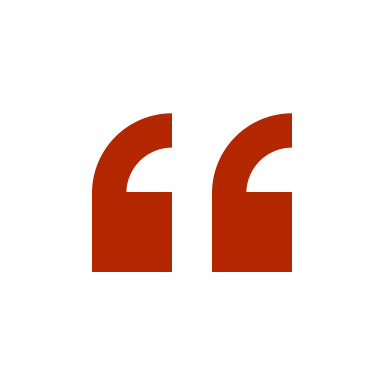 Jodie led our HR organization through some turbulent times—fast growth, contraction, change in customer focus and manufacturing process. She is both highly strategic and extremely hands-on in execution, and she has a ‘can-do’ energy that inspires her team.” — CEO, Weldon Manufacturing 	Professional Experience	HR DIRECTOR	Commercial Suppliers, Inc., Milwaukee, WI	2017–2021	$500M nationwide provider of commercial construction suppliesHR OperationsLed HR organization serving 2,000 employees in 21 locations. Managed 17-member team.Engaged with business leaders across the organization and partnered with regional HR Directors to align Human Resources initiatives and practices with business needs and strategic goals.Talent Acquisition and Performance ManagementStrengthened programs and processes to recruit, train, manage, and retain diverse and best-in-class talent.Launched company’s first formal career pathways as part of a robust talent management lifecycle.Reduced time-to-hire by 24%.Invigorated diversity and inclusion strategy by expanding regular pools for sourcing talent and building new relationships with diverse communities.Introduced 9-Box approach to performance management and succession planning.Within 2 years, filled 50% of leadership team with internal candidates.Special InitiativesDrove action plan to address employee satisfaction issues identified through annual surveys and online reviews. Launched collaborative HR/business team initiatives at every company location to address most pressing problems and lay groundwork for long-term solutions.Participated on due diligence team charged with identifying and qualifying M&A opportunities. With team, evaluated target companies and presented recommendations to CEO and Board.Created new tool outlining consistent process for business transition following acquisition. Tool was later adopted for other key transitions—sale, closure, consolidation.Orchestrated smooth integration of 2 acquisitions.Selected to serve on COVID response team making strategic business decisions in response to projected 25% drop in revenue. Subsequently managed RIFs that affected 6% of the workforce.DIRECTOR OF HR 	Weldon Manufacturing, Butler, WI	2011–2017	Privately held company providing machine parts to agricultural machine manufacturersHR Strategy and OperationsAs company prepared for exponential growth and planned IPO, built formal and fully compliant structures and processes for all key HR functions.Saved 25% annual benefit expense by consolidating and modifying plans for application across multiple states, then negotiating more favorable terms and pricing.Talent Acquisition and ManagementLed company-wide workforce planning: budgeting, staffing, onboarding, retention, reduction.Initiated a retraining program that retained 90% of affected employees following manufacturing automation that eliminated multiple manual-labor steps and processes.Special InitiativesServed on M&A evaluation team that examined 10+ companies and on integration team for 3 subsequent acquisitions.Spearheaded strategic staffing plan and employee communications campaign in support of a divisional relocation to a larger, state-of-the-art facility, requiring transfer or new hire of 200+ employees.SENIOR MANAGER, HR	Acme Medical, Milwaukee, WI	2007–2011	Global medical device company with $2B annual revenueHR OperationsOversaw HR programs and practices to ensure full compliance with state and federal laws: ADA, Affirmative Action, COBRA, EEO, FLSA, FMLA, LOA, HIPAA, WARN, Workers’ Compensation.Speeded resolution of employee benefit-related issues from average 6 weeks to 10 days.Special InitiativesRecruited and hired the founding management and technical teams for an international startup division, working closely with corporate executives and cross-functional business unit leadership.Appointed Site Safety Manager, rapidly built knowledge of OSHA, HAZMAT, and related EHS regulations and ensured full compliance.HR MANAGER	McGraw Electronics, West Allis, WI	2002–2007	$1B manufacturer and service provider to OEMs	HR REPRESENTATIVE, 2000–2002 | HR ASSISTANT, 1999–2000	Education	MBA, Specialization in Strategic Human Resource Management | University of Wisconsin, Madison, WI	2005BS BUSINESS ADMINISTRATION, Major in Human Resources | Marquette University, Milwaukee, WI	1999HRIS AND RELATED APPLICATIONS: ADP, Kronos, PeopleSoft, Ultipro, Virgin Pulse, Wage Works, Workday